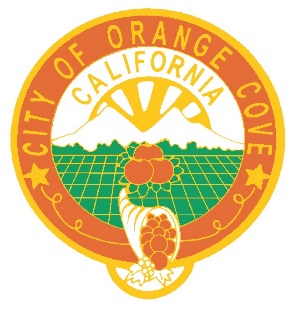 NOTICE AND CALL Orange Cove City CouncilNOTICE IS HEREBY GIVEN that due to a lack of quorum the regular City Council Meeting of February 9, 2022 has been rescheduled to Thursday, February 10, 2022 at 6:30 p.m.  Thank you.June V. Bracamontes, City ClerkCity of Orange CoveFebruary 4, 2022